   	6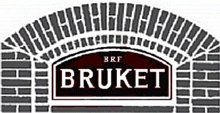 BRF Bruket, Ekerö           							Infoblad Augusti 2022Media går nu ut med att Bostadsrättsföreningarna måste höja avgifterna, men det gäller inte oss för närvarande.Vi har ännu ett år med låga räntor, och vad som händer med räntan om ett år vet vi ju inte.Eftersom vi borrade efter bergvärme så är våra värmekostnader inte så höga ännu, men vi gör ju av med en del el så höga kostnader kommer det nog bli nästa vinter.När du ska sälja lägenheten vill vi i styrelsen göra en inspektion innan den säljs. Ni måste påminna mäklarna om det.Vi har nu en firma som ska byta ut en del virke på taken.Dom ska också kontrollera fogarna i fasaden i söderläge.På balkong får man endast använda elgrill.På uteplats på markplan får man använda elgrill och gasolgrill.Kolgrill får aldrig användas inom Brf Brukets markyta.När du grillar så tänk på dina grannar, dom kanske inte tycker att det luktar så gott med os eller rök.Det finns 4 kärl för att slänga blommor och jord. Kärlen är placerade mellan garagen vid 9:ans gård.Nycklar till återvinningsrum och cykelförråd kan beställas av mig, Yvonne Sjöberg 0734-340888Brickor till portar kan beställas av Joakim Eriksson  0709-647575.Tänk på att inte dumpa sopor i återvinningsrummen. Då blir alla sopor kvar. Sopgubbarna tar inte det som står på golvet. Är det fullt i kärlen så försök i det andra rummet.Nu är vi igång igen inför en skön höst.Brf Brukets styrelse.